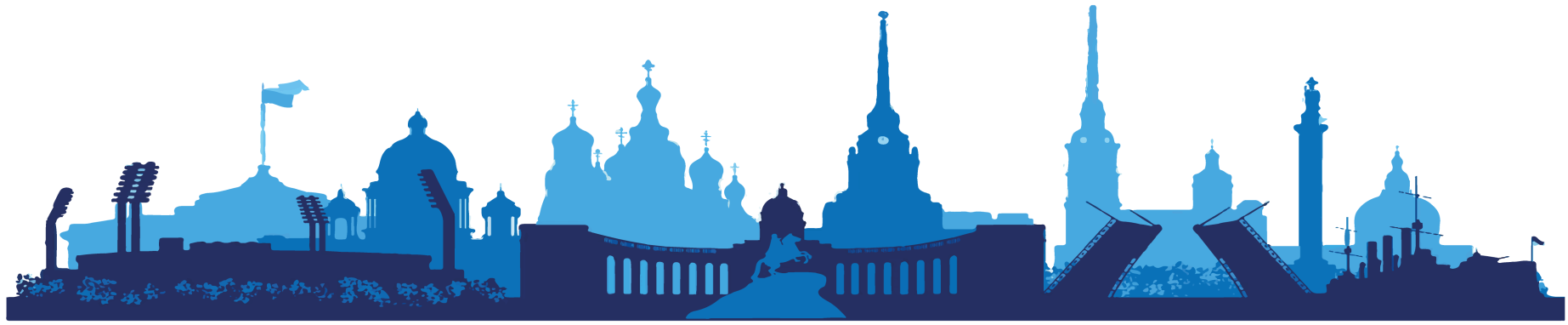 ООО ТК «СЕЛЕНА» оставляет за собой право изменять порядок и время проведения экскурсий, а так же замена их на равноценные!Туристам необходимо иметь с собой: паспорт/свидетельство о рождении, полис ОМССтоимость тура на 1 человека при размещении в 2-х местном стандартном номере отеле «Космос» 3* - 18 300  руб. 1 день1 деньВы приезжаете в гостиницу самостоятельно.Трансфер до гостиницы предоставляется за дополнительную плату и бронируется заранее18:00  Встреча с гидом у памятника Г.К. Жукову перед Историческим музеем - до места встречи вы добираетесь самостоятельно. Возможен заказ индивидуального трансфера от отеля до места встречи за доп. плату.18:00 – 22:00Вечерняя обзорная экскурсия «Огни Москвы» с поездкой по канатной дороге.  Ночная жизнь Москвы скрыта от посторонних глаз, окутана завесой тайны. Просто пройтись по опустевшим улицам, прислушиваясь к шорохам огромного города – еще не значит увидеть столицу ночью. Ночная Москва манит нас мириадами огней, радушно распахивает двери ночных клубов, поражает нереальными по красоте видами с высоты неизвестных широкой публике смотровых площадок. По длинным лентам автострад деловитыми светлячками летят машины, а иногда посреди тишины вы услышите нарастающий гул – это мчат по спящему городу байкеры – романтики ночных дорог. Окунитесь в бурную, необычную, притягательную и захватывающую жизнь ночной столицы!Самостоятельное возвращение в отель2 день2 день07:00 – 10:00Завтрак в отеле (шведский стол)14:00 – 15:30Пешеходная экскурсия по территории Московского Кремля с посещением одного собора. Незабываемое знакомство с величественным архитектурным ансамблем Кремля! Вы увидите уникальные объекты, входящие в комплекс Кремля: Успенский собор, Большой Кремлевский дворец, знаменитые Царь-пушку и Царь-колокол, двухэтажное здание Арсенала.Свободное время. Самостоятельное возвращение в отель3 день3 деньдо 10:00Завтрак в отеле (шведский стол)14:00Встреча с гидом - у памятника Г.К. Жукову (ст.м. Охотный ряд) - до места встречи вы добираетесь самостоятельно14:00 -18:00 Автобусная экскурсия «Тайны сталинских высоток». Семь сталинских высоток, «семь сестер» украшают столицу. Эти монументальные величественные сооружения с момента своего появления окутаны завесой тайны, и мы приглашаем вас проникнуть в загадки советских «пирамид». Вы увидите главное здание МГУ, под которым, по слухам, находится целый город, печально известный дом на Котельнической набережной, где до сих пор бродят призраки, и другие «небоскребы» в стиле сталинский ампир.Самостоятельное возвращение в отель4 день4 деньдо 10:00Завтрак в отеле (шведский стол)11:00Встреча с гидом - в центре зала станции метро Площадь Революции - до места встречи вы добираетесь самостоятельно. Доехать на метро до станции Площадь революции (синяя ветка)11:00 – 13:30Экскурсия по метро. Московский метрополитен – невероятно интересное место, хотя на первый взгляд и кажется рядовым и ничем не примечательным. Предлагаем вам совершить путешествие в удивительный мир, который живет по своим законам, до конца не познан и с давних пор окутан огромным количеством мифов и легенд. Здесь вы узнаете, что в них правда, а что – выдумка, какие необычные вещи происходят тут и чем живет этот громадный подземный город в ночные часы, когда станции и подземные переходы пусты, а пассажиры мирно спят в своих квартирах.5 день5 деньдо 10:00Завтрак в отеле (шведский стол). Освобождение номеров. Свои вещи вы можете оставить бесплатно в комнате багажа отеляСвободный день. По окончании тура Вы самостоятельно добираетесь до вокзала/аэропорта или отеля и забираете свой багаж из камеры хранения. Индивидуальный трансфер по желанию, за доп. платуВ стоимость тура включено:проживание в выбранном отеле, 4 завтрака Экскурсионное обслуживание по программе: вечерняя обзорная автобусная экскурсия по Москве, пешеходная экскурсия по кварталу небоскребов Москва-Сити, экскурсия по территории Кремля, экскурсия по сталинским высоткам, экскурсия по метровходные билеты по программе, Проезд на Московской канатной дорогеПроезд на метро в рамках экскурсии по метроТранспортное обслуживание по программеОплачивается дополнительно:встреча (или проводы) на вокзале или в аэропорту;доплата для иностранных туристов;проезд на общественном транспорте;услуги камеры хранения на вокзале.авиаперелет или ж/д переезд Краснодар – Москва– Краснодар (билеты можно приобрести в нашем офисе)